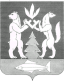 АДМИНИСТРАЦИЯ КРАСНОСЕЛЬКУПСКОГО РАЙОНАПОСТАНОВЛЕНИЕ«13» апреля 2023 г.						                                     № 91-Пс. КрасноселькупО внесении изменений в муниципальную программу муниципального округа Красноселькупский район Ямало-Ненецкого автономного округа «Развитие физической культуры и спорта» На основании решения Думы Красноселькупского района от 21.02.2023     № 175 «О внесении изменений в решение Думы Красноселькупского района «О бюджете Красноселькупского района на 2023 год и на плановый период 2024 и 2025 годов», на основании Порядка разработки и реализации муниципальных программ муниципального округа Красноселькупский район Ямало-Ненецкого автономного округа, утвержденного постановлением Администрации Красноселькупского района от 07.12.2021 № 51-П, руководствуясь Уставом муниципального округа Красноселькупский район Ямало-Ненецкого автономного округа, Администрация Красноселькупского района постановляет:1. Утвердить прилагаемые изменения, которые вносятся в муниципальную программу муниципального округа Красноселькупский район Ямало-Ненецкого автономного округа «Развитие физической культуры и спорта», утвержденную постановлением Администрации Красноселькупского района от 21.12.2021         № 95-П.2. Опубликовать настоящее постановление в газете «Северный край» и разместить на официальном сайте муниципального округа Красноселькупский район Ямало-Ненецкого автономного округа.3. Настоящее постановление вступает в силу с момента его опубликования и распространяет свое действие на правоотношения, возникшие с 22 февраля 2023 года.Глава Красноселькупского района                                                             Ю.В. ФишерПриложениеУТВЕРЖДЕНЫпостановлением Администрации Красноселькупского районаот «13» апреля 2023 г. № 91-ПИЗМЕНЕНИЯ,которые вносятся в муниципальную программу муниципального округа Красноселькупский район Ямало-Ненецкого автономного округа«Развитие физической культуры и спорта», утвержденную постановлениемАдминистрации Красноселькупского района от 21.12.2021 № 95-ППаспорт муниципальной программы муниципального округа Красноселькупский район Ямало-Ненецкого автономного округа «Развитие физической культуры и спорта» изложить в следующей редакции:«».2. Структуру муниципальной программы муниципального округа Красноселькупский район Ямало-Ненецкого автономного округа «Развитие физической культуры и спорта» изложить в следующей редакции:«СТРУКТУРА муниципальной программы  муниципального округа Красноселькупский район Ямало-Ненецкого автономного округа«Развитие физической культуры и спорта»тыс. рублей».3. Приложение № 1 муниципальной программы муниципального округа Красноселькупский район Ямало-Ненецкого автономного округа «Развитие физической культуры и спорта» изложить в следующей редакции:«Приложение № 1 к муниципальной программе муниципальногоокруга Красноселькупский районЯмало-Ненецкого автономного округа«Развитие физической культуры и спорта»ХАРАКТЕРИСТИКА МЕРОПРИЯТИЙмуниципальной программы муниципального округа Красноселькупский район Ямало-Ненецкого автономного округа«Развитие физической культуры и спорта»  ».4. Приложение № 1.1 (Методика по расчету показателей муниципальной программы «Развитие физической культуры и спорта») муниципальной программы муниципального округа Красноселькупский район Ямало-Ненецкого автономного округа «Развитие физической культуры и спорта» в части Направления 2 «Обеспечение реализации муниципальной программы» изложить в следующей редакции:«».5. Приложение № 2.1 (детализированный перечень на 2023 год) муниципальной программы муниципального округа Красноселькупский район Ямало-Ненецкого автономного округа «Развитие физической культуры и спорта» изложить в следующей редакции:«Приложение № 2.1 к муниципальной программе муниципальногоокруга Красноселькупский район Ямало-Ненецкого автономного округа«Развитие физической культуры и спорта»ДЕТАЛИЗИРОВАННЫЙ ПЕРЕЧЕНЬмероприятий муниципальной программы муниципального округаКрасноселькупский район Ямало-Ненецкого автономного округа«Развитие физической культуры и спорта»(наименование)на 2023 год».ПАСПОРТ ПАСПОРТ ПАСПОРТ ПАСПОРТ        муниципальной программы муниципального округа Красноселькупский район        муниципальной программы муниципального округа Красноселькупский район        муниципальной программы муниципального округа Красноселькупский район        муниципальной программы муниципального округа Красноселькупский район Ямало-Ненецкого автономного округаЯмало-Ненецкого автономного округаЯмало-Ненецкого автономного округаЯмало-Ненецкого автономного округа«Развитие физической культуры и спорта» «Развитие физической культуры и спорта» «Развитие физической культуры и спорта» «Развитие физической культуры и спорта»                       (наименование)                      (наименование)                      (наименование)Куратор муниципальной программы муниципального округа Красноселькупский район Ямало-Ненецкого автономного округаЗаместитель Главы Администрации Красноселькупского района по социальным вопросамЗаместитель Главы Администрации Красноселькупского района по социальным вопросамЗаместитель Главы Администрации Красноселькупского района по социальным вопросамОтветственный исполнитель муниципальной программы муниципального округа Красноселькупский район Ямало-Ненецкого автономного округаУправление по физической культуре и спорту  Администрации Красноселькупского районаУправление по физической культуре и спорту  Администрации Красноселькупского районаУправление по физической культуре и спорту  Администрации Красноселькупского районаСоисполнители муниципальной программы муниципального округа Красноселькупский район Ямало-Ненецкого автономного округаУчастники муниципальной программы1. Муниципальное учреждение «Красноселькупская районная спортивная школа»                                                                        2. Муниципальное бюджетное учреждение «Центр обеспечения и развития физической культуры и спорта в Красноселькупском районе»1. Муниципальное учреждение «Красноселькупская районная спортивная школа»                                                                        2. Муниципальное бюджетное учреждение «Центр обеспечения и развития физической культуры и спорта в Красноселькупском районе»1. Муниципальное учреждение «Красноселькупская районная спортивная школа»                                                                        2. Муниципальное бюджетное учреждение «Центр обеспечения и развития физической культуры и спорта в Красноселькупском районе»Цель(и) муниципальной программы муниципального округа Красноселькупский район Ямало-Ненецкого автономного округаПовышение качества работы сферы физической культуры и спорта, развитие спортивной инфраструктуры и повышение конкурентоспособности спортсменов и спортивных сборных команд Красноселькупского районаПовышение качества работы сферы физической культуры и спорта, развитие спортивной инфраструктуры и повышение конкурентоспособности спортсменов и спортивных сборных команд Красноселькупского районаПовышение качества работы сферы физической культуры и спорта, развитие спортивной инфраструктуры и повышение конкурентоспособности спортсменов и спортивных сборных команд Красноселькупского районаНаправления 1. Развитие физической культуры и массового спорта.1. Развитие физической культуры и массового спорта.1. Развитие физической культуры и массового спорта.Направления 2. Обеспечение реализации муниципальной программы.2. Обеспечение реализации муниципальной программы.2. Обеспечение реализации муниципальной программы.Срок и этапы реализации муниципальной программы муниципального округа Красноселькупский район Ямало-Ненецкого автономного округа2022 – 2035 годы
1 этап – 2022-2025 годы
2 этап – 2026-2030 годы
3 этап – 2031-2035 годы2022 – 2035 годы
1 этап – 2022-2025 годы
2 этап – 2026-2030 годы
3 этап – 2031-2035 годы2022 – 2035 годы
1 этап – 2022-2025 годы
2 этап – 2026-2030 годы
3 этап – 2031-2035 годыФинансовое обеспечение муниципальной программы (тыс. руб.)Финансовое обеспечение муниципальной программы (тыс. руб.)Финансовое обеспечение муниципальной программы (тыс. руб.)Финансовое обеспечение муниципальной программы (тыс. руб.)Общий объем финансирования муниципальной программыВсего, в том числе:957 669,044957 669,044средства федерального бюджета362,800362,800средства окружного бюджета16 279,20016 279,200средства бюджета района941 027,044941 027,044- в том числе по этапам реализации:I этап реализации 2022-2025 годыВсего, в том числе:957 669,044957 669,044средства федерального бюджета362,800362,800средства окружного бюджета16 279,20016 279,200средства бюджета района941 027,044941 027,044                         - в том числе по годам:2022 годВсего, в том числе:253 023,434253 023,4342022 годсредства федерального бюджета362,800362,8002022 годсредства окружного бюджета4 909,2004 909,2002022 годсредства бюджета района247 751,434247 751,4342023 годВсего, в том числе:240 365,610240 365,6102023 годсредства федерального бюджета0,0000,0002023 годсредства окружного бюджета5 370,0005 370,0002023 годсредства бюджета района234 995,610234 995,6102024 годВсего, в том числе:232 140,000232 140,0002024 годсредства федерального бюджета0,0000,0002024 годсредства окружного бюджета3 000,0003 000,0002024 годсредства бюджета района229 140,000229 140,0002025 годВсего, в том числе:232 140,000232 140,0002025 годсредства федерального бюджета0,0000,0002025 годсредства окружного бюджета3 000,0003 000,0002025 годсредства бюджета района229 140,000229 140,000Объём налоговых расходов0,0000,000№ п/пНаименование структурного элемента муниципальной программы  муниципального округа Красноселькупский район Ямало-Ненецкого автономного округаВсего за I этап/ единицы измерения показателя2022 год2023 год 2024 год 2025 год 12345671Муниципальная программа  муниципального округа Красноселькупский район Ямало-Ненецкого автономного округа «Развитие физической культуры и спорта»Муниципальная программа  муниципального округа Красноселькупский район Ямало-Ненецкого автономного округа «Развитие физической культуры и спорта»Муниципальная программа  муниципального округа Красноселькупский район Ямало-Ненецкого автономного округа «Развитие физической культуры и спорта»Муниципальная программа  муниципального округа Красноселькупский район Ямало-Ненецкого автономного округа «Развитие физической культуры и спорта»Муниципальная программа  муниципального округа Красноселькупский район Ямало-Ненецкого автономного округа «Развитие физической культуры и спорта»Муниципальная программа  муниципального округа Красноселькупский район Ямало-Ненецкого автономного округа «Развитие физической культуры и спорта»Муниципальная программа  муниципального округа Красноселькупский район Ямало-Ненецкого автономного округа «Развитие физической культуры и спорта»1.1Цель муниципальной программы  муниципального округа Красноселькупский район Ямало-Ненецкого автономного округа «Повышение качества работы сферы физической культуры и спорта, развитие спортивной инфраструктуры и повышение конкурентоспособности спортсменов и спортивных сборных команд Красноселькупского района.»Цель муниципальной программы  муниципального округа Красноселькупский район Ямало-Ненецкого автономного округа «Повышение качества работы сферы физической культуры и спорта, развитие спортивной инфраструктуры и повышение конкурентоспособности спортсменов и спортивных сборных команд Красноселькупского района.»Цель муниципальной программы  муниципального округа Красноселькупский район Ямало-Ненецкого автономного округа «Повышение качества работы сферы физической культуры и спорта, развитие спортивной инфраструктуры и повышение конкурентоспособности спортсменов и спортивных сборных команд Красноселькупского района.»Цель муниципальной программы  муниципального округа Красноселькупский район Ямало-Ненецкого автономного округа «Повышение качества работы сферы физической культуры и спорта, развитие спортивной инфраструктуры и повышение конкурентоспособности спортсменов и спортивных сборных команд Красноселькупского района.»Цель муниципальной программы  муниципального округа Красноселькупский район Ямало-Ненецкого автономного округа «Повышение качества работы сферы физической культуры и спорта, развитие спортивной инфраструктуры и повышение конкурентоспособности спортсменов и спортивных сборных команд Красноселькупского района.»Цель муниципальной программы  муниципального округа Красноселькупский район Ямало-Ненецкого автономного округа «Повышение качества работы сферы физической культуры и спорта, развитие спортивной инфраструктуры и повышение конкурентоспособности спортсменов и спортивных сборных команд Красноселькупского района.»Цель муниципальной программы  муниципального округа Красноселькупский район Ямало-Ненецкого автономного округа «Повышение качества работы сферы физической культуры и спорта, развитие спортивной инфраструктуры и повышение конкурентоспособности спортсменов и спортивных сборных команд Красноселькупского района.»1.2Показатель 1. «Уровень обеспеченности граждан спортивными сооружениями исходя из единовременной пропускной способности объектов спорта»%909295951.3Весовое значение показателя 1Х0,50,50,50,51.4Показатель 2. «Доля граждан систематически занимающихся физической культурой и спортом»%455052521.5Весовое значение показателя 2Х0,50,50,50,51.6Общий объём бюджетных ассигнований  на реализацию муниципальной программы  муниципального округа Красноселькупский район Ямало-Ненецкого автономного округа, в том числе:957 669,044253 023,434240 365,610232 140,000232 140,0001.7за счёт федерального бюджета 362,800362,8000,0000,0000,0001.8за счет окружного бюджета 16 279,2004 909,2005 370,0003 000,0003 000,0001.9за счет местного бюджета  941 027,044247 751,434234 995,610229 140,000229 140,0002Направление 1 «Развитие физической культуры и массового спорта»Направление 1 «Развитие физической культуры и массового спорта»Направление 1 «Развитие физической культуры и массового спорта»Направление 1 «Развитие физической культуры и массового спорта»Направление 1 «Развитие физической культуры и массового спорта»Направление 1 «Развитие физической культуры и массового спорта»Направление 1 «Развитие физической культуры и массового спорта»2.1Весовое значение направления 1Х0,60,60,60,62.2Комплекс процессных мероприятий «Обеспечение организации и проведения официальных физкультурных мероприятий и спортивных мероприятий», в том числе:Комплекс процессных мероприятий «Обеспечение организации и проведения официальных физкультурных мероприятий и спортивных мероприятий», в том числе:Комплекс процессных мероприятий «Обеспечение организации и проведения официальных физкультурных мероприятий и спортивных мероприятий», в том числе:Комплекс процессных мероприятий «Обеспечение организации и проведения официальных физкультурных мероприятий и спортивных мероприятий», в том числе:Комплекс процессных мероприятий «Обеспечение организации и проведения официальных физкультурных мероприятий и спортивных мероприятий», в том числе:Комплекс процессных мероприятий «Обеспечение организации и проведения официальных физкультурных мероприятий и спортивных мероприятий», в том числе:Комплекс процессных мероприятий «Обеспечение организации и проведения официальных физкультурных мероприятий и спортивных мероприятий», в том числе:2.3Показатель 1.1. «Число лиц, прошедших спортивную подготовку на этапах спортивной подготовки по олимпийским видам спорта»чел.3002422422422.4Весовое значение показателя 2Х0,10,10,10,12.5Показатель 1.2. «Число лиц, прошедших спортивную подготовку на этапах спортивной подготовки по неолимпийским видам спорта»чел.1061061061062.6Весовое значение показателя 3Х0,10,10,10,12.7Показатель 1.3. «Количество физкультурных и спортивных мероприятий на территории муниципального округа»единица397879802.8Весовое значение показателя 4Х0,10,10,10,12.9Показатель 1.4. «Количество физкультурных и спортивных мероприятий на территории ЯНАО, в которых приняли участие спортсмены муниципального образования»единица152627282.10Весовое значение показателя 5Х0,050,050,050,052.11Показатель 1.5. «Количество часов доступа к спортивным объектам»час7 10823 00023 50024 0002.12Весовое значение показателя 5Х0,10,10,10,12.13Показатель 1.6. «Количество мероприятий по тестированию выполнения нормативов испытаний (тестов)  ГТО»единица604850522.14Весовое значение показателя 5Х0,050,050,050,052.15Комплекс процессных мероприятий 1 «Обеспечение организации и проведения официальных физкультурных мероприятий и спортивных мероприятий», в том числе908 876,839 238 259,901 227 345,386 221 635,776 221 635,776 2.16за счет окружного бюджета 2 530,000 160,000 2 370,000 0,000 0,000 2.17за счет местного бюджета  906 346,839 238 099,901 224 975,386 221 635,776 221 635,776 3Региональный проект «Спорт - норма жизни» Р5Региональный проект «Спорт - норма жизни» Р5Региональный проект «Спорт - норма жизни» Р5Региональный проект «Спорт - норма жизни» Р5Региональный проект «Спорт - норма жизни» Р5Региональный проект «Спорт - норма жизни» Р5Региональный проект «Спорт - норма жизни» Р53.1Показатель 1.7. «Доля занимающихся по программам спортивной подготовки в организациях ведомственной принадлежности физической культуры и спорта, в общем количестве занимающихся в организациях ведомственной принадлежности физической культуры и спорта»%1001001001003.2Весовое значение показателя 1Х0,10,10,10,13.3Региональный проект «Спорт - норма жизни», в том числе:14 376,672 5 193,000 3 061,224 3 061,224 3 061,224 3.4за счёт федерального бюджета 362,800 362,800 0,000 0,000 0,000 3.5за счет окружного бюджета 13 749,200 4 749,200 3 000,000 3 000,000 3 000,000 3.6за счет местного бюджета  264,672 81,000 61,224 61,224 61,224 3.7Обеспечивающее направление Обеспечивающее направление Обеспечивающее направление Обеспечивающее направление Обеспечивающее направление Обеспечивающее направление Обеспечивающее направление 4Направление 2 «Обеспечение реализации муниципальной программы»Направление 2 «Обеспечение реализации муниципальной программы»Направление 2 «Обеспечение реализации муниципальной программы»Направление 2 «Обеспечение реализации муниципальной программы»Направление 2 «Обеспечение реализации муниципальной программы»Направление 2 «Обеспечение реализации муниципальной программы»Направление 2 «Обеспечение реализации муниципальной программы»4.1Весовое значение направления 2Х0,40,40,40,44.2Комплексы процессных мероприятий «Обеспечение деятельности органов местного самоуправления»Комплексы процессных мероприятий «Обеспечение деятельности органов местного самоуправления»Комплексы процессных мероприятий «Обеспечение деятельности органов местного самоуправления»Комплексы процессных мероприятий «Обеспечение деятельности органов местного самоуправления»Комплексы процессных мероприятий «Обеспечение деятельности органов местного самоуправления»Комплексы процессных мероприятий «Обеспечение деятельности органов местного самоуправления»Комплексы процессных мероприятий «Обеспечение деятельности органов местного самоуправления»4.3Показатель 2.1. «Доля граждан в возрасте от 3 до 29 лет включительно, систематически занимающихся физической культурой и спортом (% от населения в возрасте от 3 до 29 лет)»%92,79393934.4Весовое значение показателя 3Х0,20,20,20,24.5Показатель 2.2. «Доля граждан в возрасте от 30 до 54 лет включительно (женщины) и до 59 лет включительно (мужчины), систематически занимающихся физической культурой и спортом (% от населения в возрасте от 30 до 54 лет (женщины) и до 59 лет (мужчины))»%3944,550504.6Весовое значение показателя 4Х0,10,10,10,14.7Показатель 2.3. «Доля граждан в возрасте от 55 лет (женщины) и от 60 лет (мужчины) до 79 лет включительно, систематически занимающихся физической культурой и спортом (% от населения в возрасте от 55 лет (женщины) и от 60 лет (мужчины) до 79 лет)»%151720204.8Весовое значение показателя 5Х0,10,10,10,14.9Комплекс процессных мероприятий 2 «Руководство и управление в сфере установленных функций органов местного самоуправления», в том числе34 415,5339 570,5339 959,0007 443,0007 443,0004.10за счет местного бюджета  34 415,5339 570,5339 959,0007 443,0007 443,000№ п/пНаименование комплекса процессных мероприятий, регионального проекта (проекта Ямала, проекта Красноселькупского района), ответственного исполнителя Характеристика (состав) мероприятияРезультат12341. Направление 1  "Развитие физической культуры и массового спорта"Направление 1  "Развитие физической культуры и массового спорта"Направление 1  "Развитие физической культуры и массового спорта"1.1Комплекс процессных мероприятий 1.  «Обеспечение организации и проведения официальных физкультурных мероприятий и спортивных мероприятий»  Ответственный исполнитель Управление по физической культуре и спорту  Администрации Красноселькупского района,                                                                         характеристика мероприятия 1.1 Субсидия бюджетному учреждению «КРСШ»результат мероприятия 1.1 За период 2022 года было достигнуто:1. Число лиц, прошедших спортивную подготовку на этапах спортивной подготовки по олимпийским видам спорта – 276 человек; 2. Число лиц, прошедших спортивную подготовку на этапах спортивной подготовки по неолимпийским видам спорта.На 2023 год - 242 учащихся по спортивной подготовке по олимпийским видам спорта и 106 учащихся соответственно – по неолимпийским, (максим.отклон.10% установлено мун.заданием)1.1Комплекс процессных мероприятий 1.  «Обеспечение организации и проведения официальных физкультурных мероприятий и спортивных мероприятий»  Ответственный исполнитель Управление по физической культуре и спорту  Администрации Красноселькупского района,                                                                         характеристика мероприятия 1.2  Субсидия МБУ «ЦОИРФКИСКР»результат мероприятия 1.2 (За период 2022 года:1. Организовано и проведено официальных физкультурных (физкультурно-оздоровительных) мероприятий – 80 (муниципальные); 2. Приняли участие в официальных физкультурных (физкультурно-оздоровительных мероприятиях) - 28 (региональные); 3. Обеспечение доступа к объектам спорта – фактическое время (часов) работы спортивных объектов 24000 часа; 4 Проведено тестирование выполнения нормативов испытаний (тестов) комплекса ГТО - 52 мероприятия.План на 2023 год и плановый период –  не занижать показатели 2022 года,  (максим.отклон.10% установлено мун.заданием)1.2Региональный проект «Спорт - норма жизни»  Ответственный исполнитель Управление по физической культуре и спорту  Администрации Красноселькупского района                                                                 характеристика мероприятия 1.1 Субсидия бюджетному учреждению «КРСШ»результат мероприятия 1.1 (Доля занимающихся по программам спортивной подготовки в организациях ведомственной принадлежности физической культуры и спорта, в общем количестве занимающихся в организациях ведомственной принадлежности физической культуры и спорта - 100%, выделенные средства направляются в муниципальные учреждения спортивной направленности, реализующие программы спортивной подготовки на: 1. для участия в выездных всероссийских и межрегиональных спортивных мероприятиях (участие в 4 мероприятиях разного уровня (по мини-футболу г. Губкинский, Всероссийские соревнования по рукопашному бою г.Тула, турнир по борьбе дзюдо г.Новый Уренгой, Всероссийские соревнования по рукопашному бою г. Челябинск;2. оснащение спортивным оборудованием, инвентарём и экипировкой (для фитнес-аэробики, рукопашного боя, мини-футбола).1.2Региональный проект «Спорт - норма жизни»  Ответственный исполнитель Управление по физической культуре и спорту  Администрации Красноселькупского района                                                                 характеристика мероприятия 1.2  Субсидия МБУ «ЦОИРФКИСКР»результат мероприятия 1.2 (Результат - отсутствие отрицательной динамики показателя «Уровень обеспеченности граждан спортивными сооружениями исходя из единовременной пропускной способности объектов спорта». В 2022 году в рамках реализации мероприятия поставлено и смонтировано спортивно-технологическое оборудование для создания одной малой спортивной площадки ГТО в с.Толька. Комплекс введен в эксплуатацию.)2Направление 2 «Обеспечение реализации муниципальной программы»Направление 2 «Обеспечение реализации муниципальной программы»Направление 2 «Обеспечение реализации муниципальной программы»2.1Комплекс процессных мероприятий  2. «Руководство и управление в сфере установленных функций органов местного самоуправления» Ответственный исполнитель Управление по физической культуре и спорту  Администрации Красноселькупского районахарактеристика мероприятия 2.1 Расходы на выплату персоналу Управления по ФКиСрезультат мероприятий 2.1 - 2.5  (Ожидаемый результат - отсутствие отрицательной динамики результата показателей: 2.1."Доля граждан в возрасте от 3 до 29 лет включительно, систематически занимающихся физической культурой и спортом (% от населения в возрасте от 3 до 29 лет)" -93; 2.2. "Доля граждан в возрасте от 30 до 54 лет включительно (женщины) и до 59 лет включительно (мужчины), систематически занимающихся физической культурой и спортом (% от населения в возрасте от 30 до 54 лет (женщины) и до 59 лет (мужчины))"- 50; 2.3."Доля граждан в возрасте от 55 лет (женщины) и от 60 лет (мужчины) до 79 лет включительно , систематически занимающихся физической культурой и спортом (% от населения в возрасте от 55 лет (женщины) и от 60 лет (мужчины) до 79 лет)" - 20)  План на 2023 год и плановый период –  не занижать показатели, достигнутые в 2022 году.2.1Комплекс процессных мероприятий  2. «Руководство и управление в сфере установленных функций органов местного самоуправления» Ответственный исполнитель Управление по физической культуре и спорту  Администрации Красноселькупского районахарактеристика мероприятия 2.2 Иные выплаты Управления по ФКиС характеристика мероприятия результат мероприятий 2.1 - 2.5  (Ожидаемый результат - отсутствие отрицательной динамики результата показателей: 2.1."Доля граждан в возрасте от 3 до 29 лет включительно, систематически занимающихся физической культурой и спортом (% от населения в возрасте от 3 до 29 лет)" -93; 2.2. "Доля граждан в возрасте от 30 до 54 лет включительно (женщины) и до 59 лет включительно (мужчины), систематически занимающихся физической культурой и спортом (% от населения в возрасте от 30 до 54 лет (женщины) и до 59 лет (мужчины))"- 50; 2.3."Доля граждан в возрасте от 55 лет (женщины) и от 60 лет (мужчины) до 79 лет включительно , систематически занимающихся физической культурой и спортом (% от населения в возрасте от 55 лет (женщины) и от 60 лет (мужчины) до 79 лет)" - 20)  План на 2023 год и плановый период –  не занижать показатели, достигнутые в 2022 году.2.1Комплекс процессных мероприятий  2. «Руководство и управление в сфере установленных функций органов местного самоуправления» Ответственный исполнитель Управление по физической культуре и спорту  Администрации Красноселькупского районахарактеристика мероприятия 2.3 Закупка товаров, работ, услуг для нужд Управления по ФКиСрезультат мероприятий 2.1 - 2.5  (Ожидаемый результат - отсутствие отрицательной динамики результата показателей: 2.1."Доля граждан в возрасте от 3 до 29 лет включительно, систематически занимающихся физической культурой и спортом (% от населения в возрасте от 3 до 29 лет)" -93; 2.2. "Доля граждан в возрасте от 30 до 54 лет включительно (женщины) и до 59 лет включительно (мужчины), систематически занимающихся физической культурой и спортом (% от населения в возрасте от 30 до 54 лет (женщины) и до 59 лет (мужчины))"- 50; 2.3."Доля граждан в возрасте от 55 лет (женщины) и от 60 лет (мужчины) до 79 лет включительно , систематически занимающихся физической культурой и спортом (% от населения в возрасте от 55 лет (женщины) и от 60 лет (мужчины) до 79 лет)" - 20)  План на 2023 год и плановый период –  не занижать показатели, достигнутые в 2022 году.2.1Комплекс процессных мероприятий  2. «Руководство и управление в сфере установленных функций органов местного самоуправления» Ответственный исполнитель Управление по физической культуре и спорту  Администрации Красноселькупского районахарактеристика мероприятия 2.4 Уплата налогов, сборов и иных платежейрезультат мероприятий 2.1 - 2.5  (Ожидаемый результат - отсутствие отрицательной динамики результата показателей: 2.1."Доля граждан в возрасте от 3 до 29 лет включительно, систематически занимающихся физической культурой и спортом (% от населения в возрасте от 3 до 29 лет)" -93; 2.2. "Доля граждан в возрасте от 30 до 54 лет включительно (женщины) и до 59 лет включительно (мужчины), систематически занимающихся физической культурой и спортом (% от населения в возрасте от 30 до 54 лет (женщины) и до 59 лет (мужчины))"- 50; 2.3."Доля граждан в возрасте от 55 лет (женщины) и от 60 лет (мужчины) до 79 лет включительно , систематически занимающихся физической культурой и спортом (% от населения в возрасте от 55 лет (женщины) и от 60 лет (мужчины) до 79 лет)" - 20)  План на 2023 год и плановый период –  не занижать показатели, достигнутые в 2022 году.2.1Комплекс процессных мероприятий  2. «Руководство и управление в сфере установленных функций органов местного самоуправления» Ответственный исполнитель Управление по физической культуре и спорту  Администрации Красноселькупского районахарактеристика мероприятия 2.5 Расходы на выплату персоналу Управления по ФКиС (иные выплаты)результат мероприятий 2.1 - 2.5  (Ожидаемый результат - отсутствие отрицательной динамики результата показателей: 2.1."Доля граждан в возрасте от 3 до 29 лет включительно, систематически занимающихся физической культурой и спортом (% от населения в возрасте от 3 до 29 лет)" -93; 2.2. "Доля граждан в возрасте от 30 до 54 лет включительно (женщины) и до 59 лет включительно (мужчины), систематически занимающихся физической культурой и спортом (% от населения в возрасте от 30 до 54 лет (женщины) и до 59 лет (мужчины))"- 50; 2.3."Доля граждан в возрасте от 55 лет (женщины) и от 60 лет (мужчины) до 79 лет включительно , систематически занимающихся физической культурой и спортом (% от населения в возрасте от 55 лет (женщины) и от 60 лет (мужчины) до 79 лет)" - 20)  План на 2023 год и плановый период –  не занижать показатели, достигнутые в 2022 году.Направление 2 "Обеспечение реализации муниципальной программы"Направление 2 "Обеспечение реализации муниципальной программы"Направление 2 "Обеспечение реализации муниципальной программы"Наименование показателяПоказатель 2.1. «Доля граждан в возрасте от 3 до 29 лет включительно, систематически занимающихся физической культурой и спортом (% от населения в возрасте от 3 до 29 лет)»Показатель 2.1. «Доля граждан в возрасте от 3 до 29 лет включительно, систематически занимающихся физической культурой и спортом (% от населения в возрасте от 3 до 29 лет)»Реквизиты правового акта Правительства Российской Федерации, автономного округа и иных документов, которыми установлен указанный показатель*--Единица измерения%%Определения показателяСоотношение числа граждан в возрасте от 3 до 29 лет включительно, систематически занимающихся физической культурой и спортом от общего числа граждан в возрасте от 3 до 29 лет включительно в Красноселькупском районеСоотношение числа граждан в возрасте от 3 до 29 лет включительно, систематически занимающихся физической культурой и спортом от общего числа граждан в возрасте от 3 до 29 лет включительно в Красноселькупском районеАлгоритм формирования показателяДоля граждан зан.ФКиС = Чграждан зан.ФКиС/Чобщ. граждан* 100%Доля граждан зан.ФКиС = Чграждан зан.ФКиС/Чобщ. граждан* 100%Наименование и определение базовых показателейБуквенное обозначение в формуле расчетаОпределение положительной динамики показателяДоля граждан (от 3 до 29 лет включительно), систематически занимающихся физической культурой и спортомДоля граждан зан.ФКиСВыполнение планового значения показателя является положительной динамикой, невыполнение – отрицательнойЧисло граждан (от 3 до 29 лет включительно), систематически занимающихся физической культурой и спортомЧграждан зан.ФКиСВыполнение планового значения показателя является положительной динамикой, невыполнение – отрицательнойОбщее число граждан (от 3 до 29 лет включительно) в МО Красноселькупский районЧобщ.гражданВыполнение планового значения показателя является положительной динамикой, невыполнение – отрицательнойИсточник информации для расчета (определения) показателяОтчет 1-ФКОтчет 1-ФКНаименование показателяПоказатель 2.2. «Доля граждан в возрасте от 30 до 54 лет включительно (женщины) и до 59 лет включительно (мужчины), систематически занимающихся физической культурой и спортом (% от населения в возрасте от 30 до 54 лет включительно (женщины) и до 59 лет включительно (мужчины)»Показатель 2.2. «Доля граждан в возрасте от 30 до 54 лет включительно (женщины) и до 59 лет включительно (мужчины), систематически занимающихся физической культурой и спортом (% от населения в возрасте от 30 до 54 лет включительно (женщины) и до 59 лет включительно (мужчины)»Реквизиты правового акта Правительства Российской Федерации, автономного округа и иных документов, которыми установлен указанный показатель*--Единица измерения%%Определения показателяСоотношение числа граждан в возрасте от 30 до 54 лет включительно (женщины) и до 59 лет включительно (мужчины), систематически занимающихся физической культурой и спортом  от общего числа граждан среднего возраста (в возрасте от 30 до 54 лет включительно (женщины) и до 59 лет включительно (мужчины)) в  Красноселькупском районеСоотношение числа граждан в возрасте от 30 до 54 лет включительно (женщины) и до 59 лет включительно (мужчины), систематически занимающихся физической культурой и спортом  от общего числа граждан среднего возраста (в возрасте от 30 до 54 лет включительно (женщины) и до 59 лет включительно (мужчины)) в  Красноселькупском районеАлгоритм формирования показателяДоля гражд.зан.ФКиС = Чгражд.зан.ФКиС/Чобщ.гражд.*100%Доля гражд.зан.ФКиС = Чгражд.зан.ФКиС/Чобщ.гражд.*100%Наименование и определение базовых показателейБуквенное обозначение в формуле расчетаОпределение положительной динамики показателяДоля граждан в возрасте от 30 до 54 лет включительно (женщины) и до 59 лет включительно (мужчины), систематически занимающихся физической культурой и спортомДоля гражд.зан.ФКиСВыполнение планового значения показателя является положительной динамикой, невыполнение – отрицательнойЧисло граждан в возрасте от 30 до 54 лет включительно (женщины) и до 59 лет включительно (мужчины), систематически занимающихся спортомЧгражд.зан.ФКиСВыполнение планового значения показателя является положительной динамикой, невыполнение – отрицательнойОбщее число граждан в возрасте от 30 до 54 лет включительно (женщины) и до 59 лет включительно (мужчины) в Красноселькупском районеЧобщ.гражд.Выполнение планового значения показателя является положительной динамикой, невыполнение – отрицательнойИсточник информации для расчета (определения) показателяОтчет 1-ФКОтчет 1-ФКНаименование показателяПоказатель 2.3. «Доля граждан в возрасте от 55 лет (женщины) и от 60 лет (мужчины) до 79 лет включительно, систематически занимающихся физической культурой и спортом (% от населения в возрасте от 55 лет (женщины) и от 60 лет (мужчины) до 79 лет включительно»Показатель 2.3. «Доля граждан в возрасте от 55 лет (женщины) и от 60 лет (мужчины) до 79 лет включительно, систематически занимающихся физической культурой и спортом (% от населения в возрасте от 55 лет (женщины) и от 60 лет (мужчины) до 79 лет включительно»Реквизиты правового акта Правительства Российской Федерации, автономного округа и иных документов, которыми установлен указанный показатель*--Единица измерения%%Определения показателяСоотношение числа граждан в возрасте от 55 лет (женщины) и от 60 лет (мужчины) до 79 лет включительно, систематически занимающихся физической культурой и спортом от общего числа граждан в возрасте от 55 лет (женщины) и от 60 лет (мужчины) до 79 лет включительно в Красноселькупском районеСоотношение числа граждан в возрасте от 55 лет (женщины) и от 60 лет (мужчины) до 79 лет включительно, систематически занимающихся физической культурой и спортом от общего числа граждан в возрасте от 55 лет (женщины) и от 60 лет (мужчины) до 79 лет включительно в Красноселькупском районеАлгоритм формирования показателяДоля гражд.зан.ФКиС = Чгражд.зан.ФКиС/Чобщ.гражд.*100%Доля гражд.зан.ФКиС = Чгражд.зан.ФКиС/Чобщ.гражд.*100%Наименование и определение базовых показателейБуквенное обозначение в формуле расчетаОпределение положительной динамики показателяДоля граждан в возрасте от 55 лет (женщины) и от 60 лет (мужчины) до 79 лет включительно, систематически занимающихся физической культурой и спортомДоля гражд.зан.ФКиСВыполнение планового значения показателя является положительной динамикой, невыполнение – отрицательнойЧисло граждан в возрасте от 55 лет (женщины) и от 60 лет (мужчины) до 79 лет включительно, систематически занимающихся спортомЧгражд.зан.ФКиСВыполнение планового значения показателя является положительной динамикой, невыполнение – отрицательнойОбщее число граждан в возрасте от 55 лет (женщины) и от 60 лет (мужчины) до 79 лет включительно в Красноселькупском районеЧобщ.гражд.Выполнение планового значения показателя является положительной динамикой, невыполнение – отрицательнойИсточник информации для расчета (определения) показателяОтчет 1-ФКОтчет 1-ФКN п/пНаименование муниципальной программы муниципального округа Красноселькупский район Ямало-Ненецкого автономного округа, направления, комплекса процессного мероприятия, регионального проекта (проекта Ямала или проекта Красноселькупского района), мероприятия, ответственного исполнителя, соисполнителя, результата регионального проекта (проекта Ямала, проекта Красноселькупского района)Код бюджетной классификации НПА, регламентирующие порядок реализации мероприятий (при их наличии)Объем финансирования (тыс. руб.)123451Муниципальная программа муниципального округа Красноселькупский район Ямало-Ненецкого автономного округа «Развитие физической культуры и спорта» - всего, в том числе:240 365,6101.1Федеральный бюджет0,0001.2Окружной бюджет5 370,0001.3Местный бюджет234 995,6101.4Ответственный исполнитель: Управление по физической культуре и спорту  Администрации Красноселькупского района240 365,6102Направление 1 «Развитие физической культуры и массового спорта» всего, в том числе:230 406,6102.1Федеральный бюджет0,0002.2Окружной бюджет5 370,0002.3Местный бюджет225 036,6102.4Ответственный исполнитель: Управление по физической культуре и спорту  Администрации Красноселькупского района230 406,6102.5Комплекс процессных мероприятий «Обеспечение организации и проведения официальных физкультурных мероприятий и спортивных мероприятий», в том числе227 345,3862.5.1Окружной бюджетКод главы 964 ЦСР 10301711802 370,0002.5.2Местный бюджетКод главы 964 ЦСР 1030113000224 926,3862.5.3Местный бюджетКод главы 964 ЦСР 10301S118049,0002.5.4Ответственный исполнитель: Управление по физической культуре и спорту  Администрации Красноселькупского района227 345,3862.5.5Мероприятие 1.1. Субсидия бюджетному учреждению «КРСШ»46 779,3862.5.6Ответственный исполнитель: Управление по физической культуре и спорту  Администрации Красноселькупского района46 779,3862.5.7Местный бюджетКод главы 964 ЦСР 103011300046 779,3862.5.8Участник: Муниципальное учреждение «Красноселькупская районная спортивная школа»46 779,3862.5.9Мероприятие 1.2. Субсидия МБУ «ЦОИРФКИСКР»180 566,0002.5.10Ответственный исполнитель: Управление по физической культуре и спорту  Администрации Красноселькупского района180 566,0002.5.11Окружной бюджетКод главы 964 ЦСР 10301711802 370,0002.5.12Местный бюджетКод главы 964 ЦСР 1030113000178 147,0002.5.13Местный бюджетКод главы 964 ЦСР 10301S118049,0002.5.14Участник: Муниципальное бюджетное учреждение «Центр обеспечения и развития физической культуры и спорта в Красноселькупском районе»180 566,0002.6Региональный проект «Спорт-норма жизни», в том числе:3 061,2242.6.1Федеральный бюджет0,0002.6.2Окружной бюджет3 000,0002.6.3Местный бюджет61,2242.6.4Ответственный исполнитель: Управление по физической культуре и спорту  Администрации Красноселькупского района3 061,2242.6.5Мероприятие 1.1 Субсидия бюджетному учреждению «КРСШ»3 061,2242.6.6Ответственный исполнитель: Управление по физической культуре и спорту  Администрации Красноселькупского района3 061,2242.6.7Окружной бюджетКод главы 964 ЦСР 101P571170Протокол заседания Совета по управлению проектами при Губернаторе Ямало-Ненецкого автономного округа от 26.08.2019 № 43 000,0002.6.8Местный бюджетКод главы 964 ЦСР 101P5S1170Протокол заседания Совета по управлению проектами при Губернаторе Ямало-Ненецкого автономного округа от 26.08.2019 № 461,2242.6.9Участник: Муниципальное учреждение «Красноселькупская районная спортивная школа»Протокол заседания Совета по управлению проектами при Губернаторе Ямало-Ненецкого автономного округа от 26.08.2019 № 43 061,2243Направление 2 «Обеспечение реализации муниципальной программы»9 959,0003.1Местный бюджет9 959,0003.2Ответственный исполнитель: Управление по физической культуре и спорту  Администрации Красноселькупского района9 959,0003.3Комплекс процессных мероприятий «Руководство и управление в сфере установленных функций органов местного самоуправления», в том числе:3.4Мероприятие 2.1. Расходы на выплату персоналу Управления по ФКиС5 080,0003.5Ответственный исполнитель: Управление по физической культуре и спорту  Администрации Красноселькупского района5 080,0003.6Местный бюджетКод главы 964 ЦСР 10302110405 080,0003.7Мероприятие 2.2. Иные выплаты Управления по ФКиС409,9003.8Ответственный исполнитель: Управление по физической культуре и спорту  Администрации Красноселькупского района409,9003.9Местный бюджетКод главы 964 ЦСР 1030211040 409,9003.10Мероприятие 2.3. Уплата налогов, сборов и иных платежей1 534,0003.11Ответственный исполнитель: Управление по физической культуре и спорту  Администрации Красноселькупского района1 534,0003.12Местный бюджетКод главы 964 ЦСР 10302110401 534,0003.13Мероприятие 2.4. Закупка товаров, работ, услуг для нужд Управления по ФКиС419,1003.14Ответственный исполнитель: Управление по физической культуре и спорту  Администрации Красноселькупского района419,1003.15Местный бюджетКод главы 964 ЦСР 1030211040419,1003.16Мероприятие 2.5. Расходы на выплату персоналу Управления по ФКиС (иные выплаты)2 516,0003.17Ответственный исполнитель: Управление по физической культуре и спорту  Администрации Красноселькупского района2 516,0003.18Местный бюджетКод главы 964 ЦСР 10302110402 516,000